Устройство для фототерапии Bilitron 3006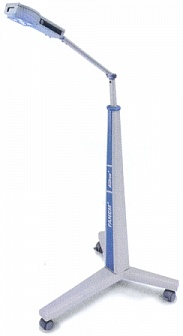 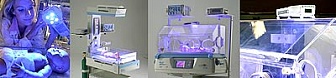 Бренд:FanemСтрана-производитель:БразилияПолное описаниеМикропроцессорный контрольМощность излучения от 16 до 66 μВт/см2*нмОдинаковая мощность излучения в центре и на периферии поляСчетчик времени облучения и ресурса лампыВозможность распечатки протокола облученияДатчик неинвазивного контроля мощности излученияРесурс ламп 20 000 часовПовышение температуры тела менее 1,5°СРазмеры облучателя всего 11,6х23х5 смВарианты установки:
на мобильном основании с изменяющейся высотой и углом наклонана инкубаторе для новорожденных